Konferencja szkoleniowa dla nauczycieli 
„Szlakiem miejsc pamięci”W dniach 29 – 30 września 2017 nauczyciele naszej szkoły uczestniczyli w wyjazdowej konferencji ,,Szlakiem miejsc pamięci narodowej” do Wrześni, Konina, Kalisza i Gołuchowa. Tematyka konferencji nawiązuje do realizacji projektu ,,Edukacja w miejscach pamięci”. Organizatorem tego przedsięwzięcia był Instytut Pamięci Narodowej Oddział Wrocław. Wśród nauczycieli byli przedstawiciele szkół należących do Dolnośląskiej  Rodziny Szkół im. Armii Krajowej i Bohaterów Armii Krajowej.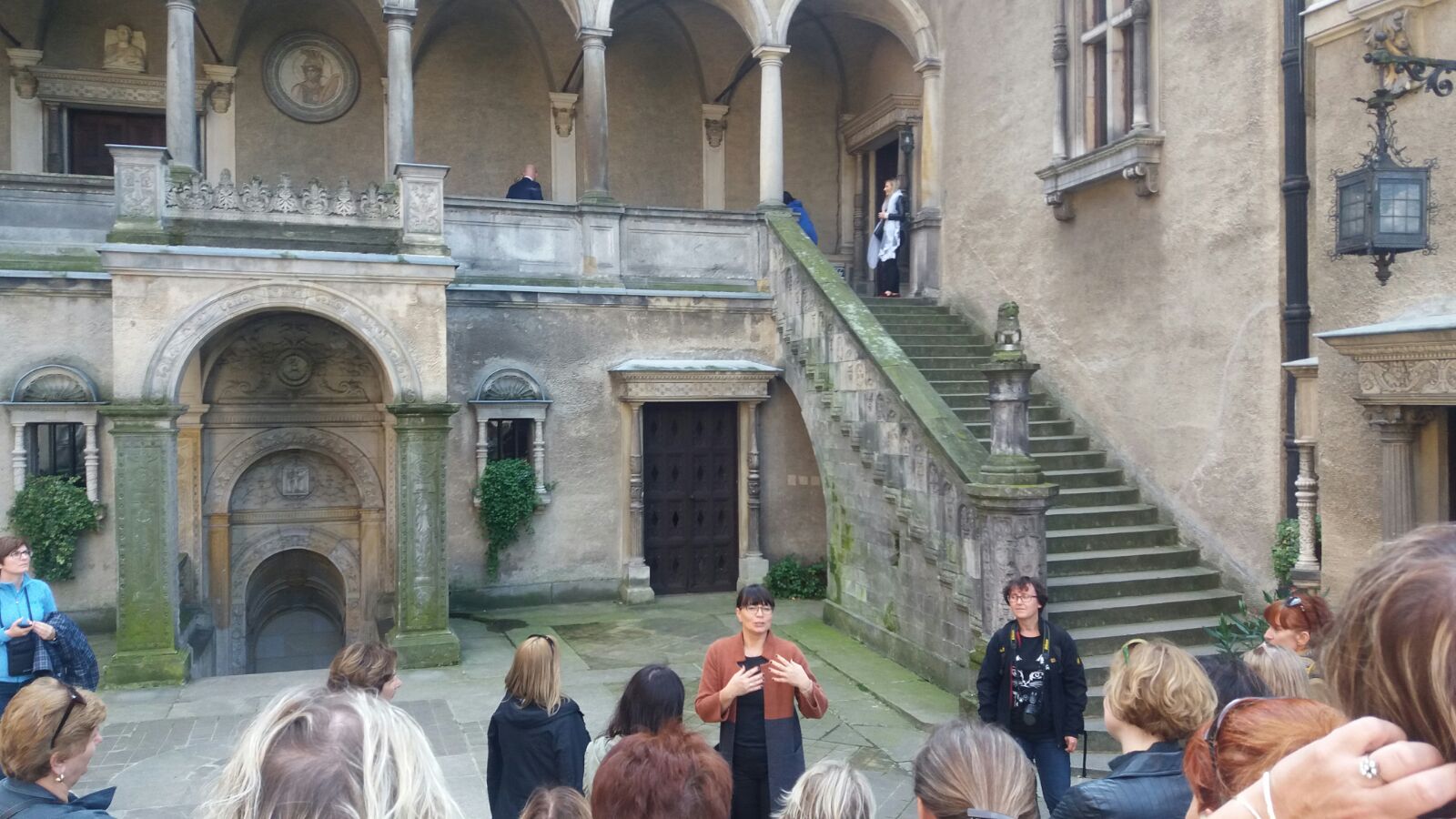 
Zamek i muzeum w  Gołuchowie należący dawniej do rodziny Czartoryskich
 Muzeum Dzieci Wrzesińskich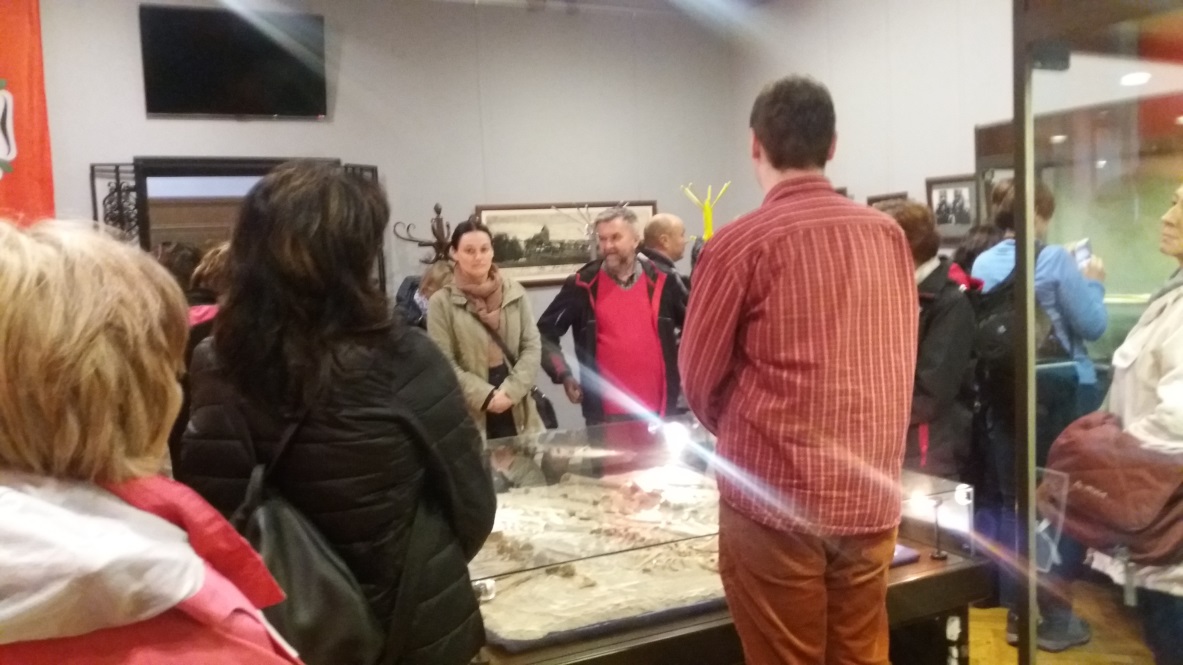 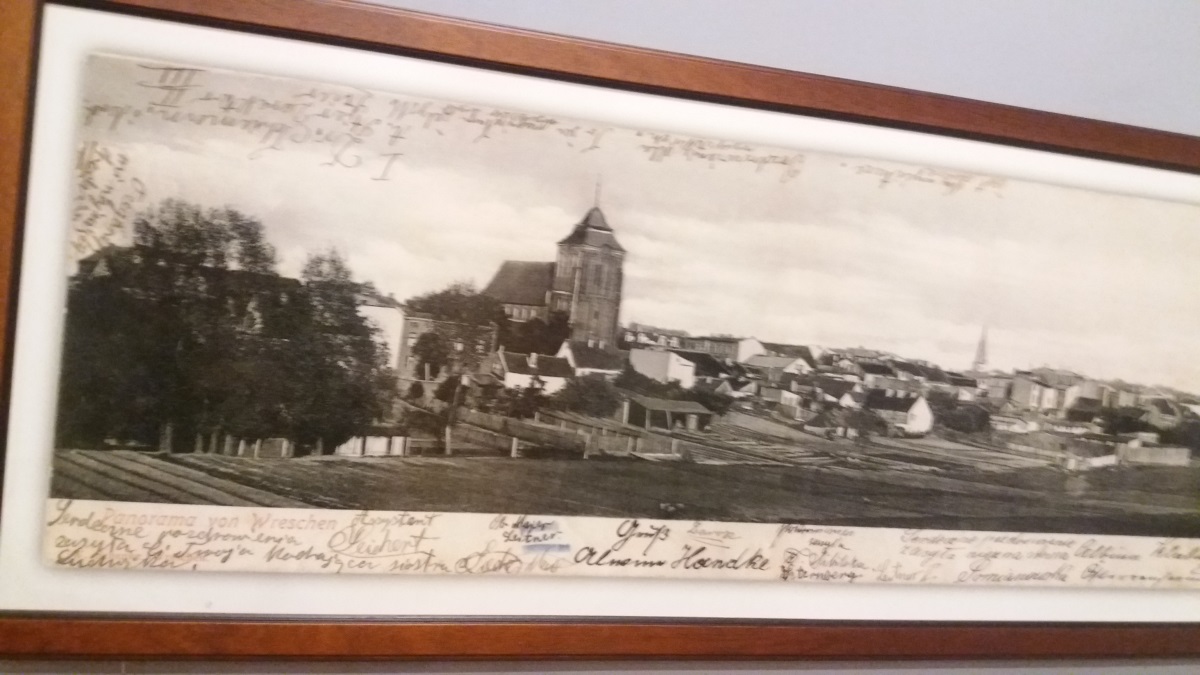 Września XIX/ XX
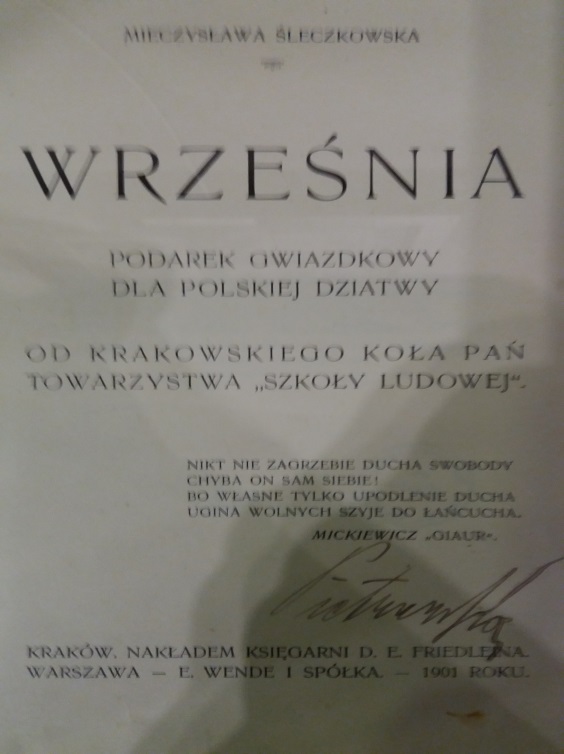 